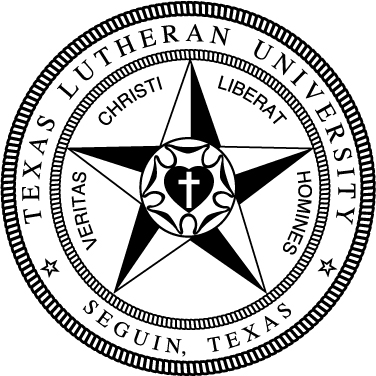 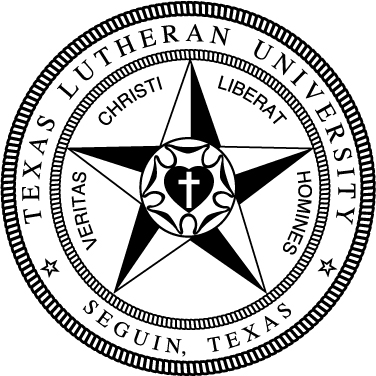 30Undergraduate PrerequisitesUndergraduate PrerequisitesTake the following admissions prerequisites (13-18 hrs)Take the following admissions prerequisites (13-18 hrs)CSCI 248 Object Oriented ProgrammingISYS 232 Business Spreadsheet ApplicationsMATH 136, or MATH 241 & 242STAT 374 StatisticsData Science Core (15 hrs)Data Science Core (15 hrs)DASC 531 Data Science with RDASC 532 Data MiningDASC 533 Visualization & CommunicationDASC 534 Advanced Statistics IDASC 535 Advanced Statistics IIData Science Tools (9 hrs)Data Science Tools (9 hrs)Take 9 hours from the following: DASC 536, DASC 537, DASC 538, DASC 570, DASC 571, DASC 572Take 9 hours from the following: DASC 536, DASC 537, DASC 538, DASC 570, DASC 571, DASC 572Data Science Applications (6 hours)Data Science Applications (6 hours)DASC 573 Data Science in ActionDASC 539 Internship or DASC 599 Thesis